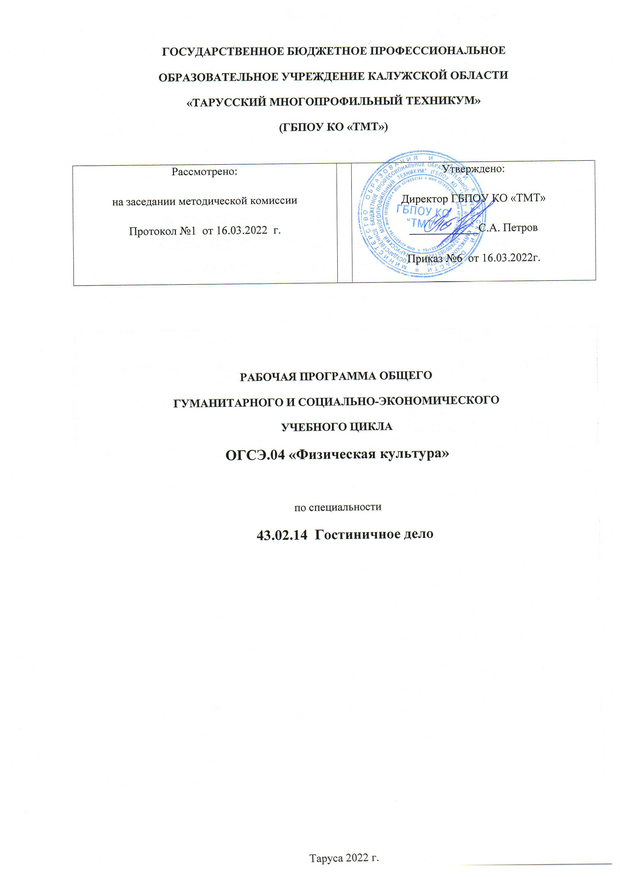 	Рабочая программа учебной дисциплины ОГСЭ.04 «Физическая культура» разработана с учетом ФГОС СОО приказ Минобрнауки России от 12.05.2012 №413 с изменениями от 29.12.2014 №1645, зарегистрировано в Минюсте России 07.06.2012 N 24480), ФГОС СПО) по специальности « 43.02.14. Гостиничное дело» утвержден приказом МОН РФ № 1552 от 09.12.2016 зарегистрирован в Минюсте РФ № 44974 от 26.12.2016,  Примерной  программы  общеобразовательной  учебной  дисциплины для профессиональных образовательных организаций с учетом Примерной образовательной программы среднего общего образования, одобренной решением федерального учебно-методического объединения по общему образованию (протокол от 28 июня 2016 г № 2/16-з);- Рекомендаций по организации получения среднего общего образования в пределах освоения образовательных программ среднего профессионального образования на базе основного общего образования с учетом требований федеральных государственных образовательных стандартов и получаемой профессии или специальности среднего профессионального образования (письмо Департамента государственной политики в сфере подготовки рабочих кадров и ДПО Минобрнауки России от 17.03.2015 № 06-259); (с уточнениями  (протокол № 3 от 25 мая 2017 года)Организация разработчик:  ГБПОУ КО «ТМТ»Разработчик – Арутюнова Т.Н.  - преподаватель ГБПОУ КО «ТМТ»СОДЕРЖАНИЕПАСПОРТ РАБОЧЕЙ ПРОГРАММЫ УЧЕБНОЙ ДИСЦИПЛИНЫОбласть применения программыРабочая программа учебной дисциплины является частью программы подготовки специалистов среднего звена (ППССЗ) в соответствии с ФГОС СПО по специальности 43.02.14 Гостиничное дело.Рабочая программа учебной дисциплины может быть использована в дополнительном профессиональном образовании.Рабочая программа ориентирована на подготовку обучающихся к выполнению требований WorldSkills по компетенции Администрирование отеля.Место дисциплины в структуре основной программыУчебная дисциплина Физическая культура является дисциплиной общего гуманитарного и социально-экономического цикла, устанавливающей базовые знания для получения профессиональных знаний и умений.Цели и задачи дисциплины – требования к результатам освоения учебной дисциплиныВ результате освоения дисциплины, обучающийся должен уметь:использовать физкультурно-оздоровительную деятельность для укрепления здоровья, достижения жизненных и профессиональных целей;применять рациональные приемы двигательных функций в профессиональной деятельности;пользоваться средствами профилактики перенапряжения характерными для данной профессии (специальности)В результате освоения дисциплины, обучающийся должен знать:роль физической культуры в общекультурном, профессиональном и социальном развитии человека;основы здорового образа жизни;условия профессиональной деятельности и зоны риска физического здоровья для специальности;средства профилактики перенапряженияОсвоение	содержания	учебной	дисциплины	обеспечивает формирование общих компетенций.Количество часов на освоение рабочей программы учебнойдисциплиныОбъем образовательной нагрузки – 180 часа, в том числе:объем работы обучающихся во взаимодействии с преподавателем - 176 часа;самостоятельная работа обучающегося - 4 часа;В том числе часов вариативной части учебных циклов ППССЗ - не предусмотреноСТРУКТУРА И СОДЕРЖАНИЕ УЧЕБНОЙ ДИСЦИПЛИНЫОбъем учебной дисциплины и виды учебной работыТематический план и содержание учебной дисциплиныУСЛОВИЯ РЕАЛИЗАЦИИ УЧЕБНОЙ ДИСЦИПЛИНЫТребования к материально-техническому обеспечениюРеализация программы дисциплины требует наличия спортивного зала, открытого стадиона широкого профиля с элементами полосы препятствий.Оборудование спортивного зала и стадиона:Стартовые колодки, сектора для прыжков в длину.Эстафетные палочки.Рулетка, гранаты 700 гр. и 500 гр.Флажки, секундомеры, мегафон.Штанги, гантели разного веса или наборные, гири разного веса.Брусья, помост, резиновые коврики.Мячи баскетбольные.Сетки волейбольные, мячи, насос, свистки.Измеритель высоты, вышка для судьи.Мячи футбольные, сетки для ворот.Столы	теннисные,	ракетки,	мячи,	сетки,	стойки,	щиты	для ограждения.Лыжи, палки, лыжные ботинки с креплением, лыжная мазь.Спасательные средства (надувные или пробковые круги).Зал для «сухого» плавания (выполнения разминки и имитирующих упражнений при изучении способов плавания).Душевые, электросушилки.Информационное обеспечение Основные источникиФизическая культура [Текст] : учебник / Н.В. Решетников, Ю.Л. Кислицын, Р.Л. Палтиевич, Г.И. Погадаев . - 15 изд., стер. - М. : Издательский центр "Академия", 2015. - 176. - (Профессиональное образование). - ISBN 978-5-4468-1241-7.Физическая культура : учебник для учреждений нач. и сред. Проф. Образования / А.А. Бишаева – 5-е изд., стер. – М.: Издательский центр«Академия», 2013. – 234с.Михайлов, Н. Г. Методика обучения физической культуре. Аэробика: учебное пособие для СПО / Н. Г. Михайлов, Э. И. Михайлова, Е. Б. Деревлёва. — 2-е изд., испр. и доп. — М. : Издательство Юрайт, 2017. — 127 с. https://www.biblio-online.ru/viewer/A4840E4A-9A7A-4026-9447- C064052F1FA6#page/1Никитушкин, В. Г. Теория и методика физического воспитания. Оздоровительные технологии : учебное пособие для СПО / В. Г. Никитушкин, Н. Н. Чесноков, Е. Н. Чернышева. — 2-е изд., испр. и доп. — М. : Издательство Юрайт, 2017. — 217 с. https://www.biblio- online.ru/viewer/2106477F-6895-4158-BA80-15321E06DB63#page/1Аллянов, Ю. Н. Физическая культура : учебник для СПО / Ю. Н. Аллянов, И. А. Письменский. — 3-е изд., испр. — М. : Издательство Юрайт, 2017. — 493 с. https://www.biblio-online.ru/viewer/0A9E8424-6C55-45EF- 8FBB-08A6A705ECD9#page/1Жданкина, Е. Ф. Физическая культура. Лыжная подготовка : учебное пособие для СПО / Е. Ф. Жданкина, И. М. Добрынин ; под науч. ред. С. В. Новаковского.	—	М.	:	Издательство	Юрайт,	2017.	—	125	с. https://www.biblio-online.ru/viewer/1B577315-8F12-4B8D-AD42- 6771A61E9611#page/1Физическая культура : учебник и практикум для СПО / А. Б. Муллер [и др.]. — М. : Издательство Юрайт, 2017. — 424 с. https://www.biblio- online.ru/viewer/E97C2A3C-8BE2-46E8-8F7A-66694FBA438E#page/1Интернет ресурсыСайт Министерства спорта, туризма и молодёжной политики http://sport.minstm.gov.ruСайт	Департамента	физической	культуры	и	спорта	города Москвы http://www.mossport.ru4.	КОНТРОЛЬ И ОЦЕНКА РЕЗУЛЬТАТОВ ОСВОЕНИЯДИСЦИПЛИНЫКонтроль и оценка результатов освоения учебной дисциплины осуществляется преподавателем в процессе проведения практических занятий и лабораторных работ, тестирования, а также выполнения обучающимися индивидуальных заданий, проектов, исследований.1.	ПАСПОРТ РАБОЧЕЙ ПРОГРАММЫ УЧЕБНОЙ ДИСЦИПЛИНЫ2.	СТРУКТУРА И СОДЕРЖАНИЕ УЧЕБНОЙ ДИСЦИПЛИНЫ3.	УСЛОВИЯ РЕАЛИЗАЦИИ УЧЕБНОЙ ДИСЦИПЛИНЫ4.	КОНТРОЛЬ И ОЦЕНКА РЕЗУЛЬТАТОВ ОСВОЕНИЯ УЧЕБНОЙ ДИСЦИПЛИНЫ.Общие компетенции(в соответствии с ФГОС СПО по специальностиОК 8	Использовать средства физической культуры для сохранения иукрепления	здоровья	в	процессе	профессиональной	деятельности	и поддержание необходимого уровня физической подготовленностиВид учебной работыОбъем часовОбъем образовательной нагрузки180Объем	работы	обучающихся	во	взаимодействии	с преподавателем176в том числе: лекции4практические занятия/лабораторные занятия170Самостоятельная работа обучающегося4в том числе:Промежуточная аттестация в форме дифференцированногозачета2Наименование разделов и темСодержание учебного материала, лабораторные и (или) практические занятия, самостоятельная работа обучающихсяСодержание учебного материала, лабораторные и (или) практические занятия, самостоятельная работа обучающихсяОбъем часовКоды компетенций, формированию которых способствует элемент программы12234ВведениеСодержание учебного материалаСодержание учебного материала21Современное состояние физической культуры и спорта2ОК 082Физическая культура и личность профессионала2ОК 083Оздоровительные системы физического воспитания, их роль в формировании здорового образа жизни, сохранении творческой активности и долголетия, предупреждениипрофессиональных заболеваний и вредных привычек.2ОК 084Введение Всероссийского физкультурно-спортивногокомплекса «Готов к труду и обороне» (ГТО)2ОК 085Требования к технике безопасности при занятияхфизическими упражнениями.2ОК 08Раздел 1. Легкая атлетикаРаздел 1. Легкая атлетикаРаздел 1. Легкая атлетика30Тема 1.1.Кроссовая подготовка.Содержание учебного материалаСодержание учебного материалаТема 1.1.Кроссовая подготовка.Беговые упражнения, бег на короткие, средние и длинные дистанции, высокого и низкого старта, стартового разгона, финиширования, бег 100 м., бег 2000 м. (Д) и 3000 м. (М).Умение технически правильно выполнять прыжок в длину с места.Тема 1.1.Кроссовая подготовка.Практическое занятие №1. Освоение техники специальныхупражнений бегуна.Практическое занятие №1. Освоение техники специальныхупражнений бегуна.6ОК 08Тема 1.1.Кроссовая подготовка.Практическое занятие №2. Освоение техники бега на короткиедистанции.Практическое занятие №2. Освоение техники бега на короткиедистанции.6ОК 08Тема 1.1.Кроссовая подготовка.Практическое занятие №3 . Освоение техники бега на средниеПрактическое занятие №3 . Освоение техники бега на средние6ОК 08дистанции.дистанции.Практическое занятие №4. Освоение техники бега на длинныедистанции.Практическое занятие №4. Освоение техники бега на длинныедистанции.6Практическое занятие №5. Освоение техники прыжка в длину сместа.Практическое занятие №5. Освоение техники прыжка в длину сместа.6Раздел 2. Гимнастика.Раздел 2. Гимнастика.Раздел 2. Гимнастика.49Тема 2.1. ГимнастикаСодержание учебного материалаСодержание учебного материалаТема 2.1. ГимнастикаТехника выполнения кувырков: вперед, назад, длинный; техника выполнения стоек на лопатках; кувырки в стороны; перекаты на спине; «мостик»; «равновесие»; «полушпагат»;«шпагат»; комбинация из элементов гимнастики.Тема 2.1. ГимнастикаПрактическое занятие №6. Освоение техники кувырка впередПрактическое занятие №6. Освоение техники кувырка вперед6ОК 08Тема 2.1. ГимнастикаПрактическое занятие№7. Освоение техники кувырка назадПрактическое занятие№7. Освоение техники кувырка назад6ОК 08Тема 2.1. ГимнастикаПрактическое занятие№8. Освоение техники кувырков в стороны,перекатовПрактическое занятие№8. Освоение техники кувырков в стороны,перекатов6ОК 08Тема 2.1. ГимнастикаПрактическое занятие№9. «Мостик»Практическое занятие№9. «Мостик»6ОК 08Тема 2.1. ГимнастикаПрактическое занятие№10. «Полушпагат»Практическое занятие№10. «Полушпагат»6ОК 08Тема 2.1. ГимнастикаПрактическое занятие№11. «Шпагат»Практическое занятие№11. «Шпагат»6ОК 08Тема 2.1. ГимнастикаПрактическое занятие№12. «Равновесие»Практическое занятие№12. «Равновесие»6ОК 08Тема 2.1. ГимнастикаПрактическое занятие№13. Комбинация из выученных элементовгимнастики.Практическое занятие№13. Комбинация из выученных элементовгимнастики.6ОК 08Тема 2.1. ГимнастикаСамостоятельная работа №1Самостоятельная работа №11Тема 2.1. ГимнастикаСовременное состояние физической культуры и спорта. Физическая культура и личность профессионала. Оздоровительные системыфизического воспитания, их роль в формировании здорового образа жизни.Сохранении творческой активности и долголетия.Современное состояние физической культуры и спорта. Физическая культура и личность профессионала. Оздоровительные системыфизического воспитания, их роль в формировании здорового образа жизни.Сохранении творческой активности и долголетия.Раздел 3. Волейбол.Раздел 3. Волейбол.Раздел 3. Волейбол.31Тема 3.1.Элементы волейбола.Содержание учебного материалаСодержание учебного материалаТема 3.1.Элементы волейбола.1Решает задачи поддержки и укрепления здоровьяТема 3.1.Элементы волейбола.2Исходное положение (стойки), перемещения, передача, подача, нападающий удар, прием мяча снизу двумя руками, прием мяча одной рукой с последующим нападением и перекатом в сторону, на бедро и спину, прием мяча одной рукой в падении вперед последующим скольжением на груди—животе, блокирование, тактика нападения, тактика защиты. Правила игры. Техника безопасности игры. Игра поупрощенным правилам волейбола. Игра по правилам.Тема 3.1.Элементы волейбола.2Исходное положение (стойки), перемещения, передача, подача, нападающий удар, прием мяча снизу двумя руками, прием мяча одной рукой с последующим нападением и перекатом в сторону, на бедро и спину, прием мяча одной рукой в падении вперед последующим скольжением на груди—животе, блокирование, тактика нападения, тактика защиты. Правила игры. Техника безопасности игры. Игра поупрощенным правилам волейбола. Игра по правилам.Тема 3.1.Элементы волейбола.Практическое занятие№14. Освоение техники приема и передачимяча сверху двумя рукам.Практическое занятие№14. Освоение техники приема и передачимяча сверху двумя рукам.6ОК 08Тема 3.1.Элементы волейбола.Практическое занятие№15. Освоение техники приема и передачимяча снизу двумя рукам.Практическое занятие№15. Освоение техники приема и передачимяча снизу двумя рукам.6ОК 08Тема 3.1.Элементы волейбола.Практическое занятие№16. Освоение техники верхней и нижнейподачи мяча.Практическое занятие№16. Освоение техники верхней и нижнейподачи мяча.6ОК 08Тема 3.1.Элементы волейбола.Практическое занятие №17. Освоение техники перемещения поплощадке.Практическое занятие №17. Освоение техники перемещения поплощадке.4ОК 08Тема 3.1.Элементы волейбола.Практическое занятие№18. Учебная игра.Практическое занятие№18. Учебная игра.4ОК 08Тема 3.1.Элементы волейбола.Практическое занятие№19. Учебная игра, судейство.Практическое занятие№19. Учебная игра, судейство.4ОК 08Тема 3.1.Элементы волейбола.Самостоятельная работа №2Самостоятельная работа №21ОК 08Темы рефератов:Предупреждении профессиональных заболеваний и вредных привычек.Современное состояние здоровья молодежиЛичное отношение к здоровью как условие формирования здорового образа жизни.Двигательная активность.Влияние экологических факторов на здоровье человека.О вреде и профилактике курения, алкоголизма, наркомании. Влияние наследственных заболеваний в формировании здорового образа жизни.Рациональное питание и профессия.Режим в трудовой и учебной деятельности.Темы рефератов:Предупреждении профессиональных заболеваний и вредных привычек.Современное состояние здоровья молодежиЛичное отношение к здоровью как условие формирования здорового образа жизни.Двигательная активность.Влияние экологических факторов на здоровье человека.О вреде и профилактике курения, алкоголизма, наркомании. Влияние наследственных заболеваний в формировании здорового образа жизни.Рациональное питание и профессия.Режим в трудовой и учебной деятельности.Темы рефератов:Предупреждении профессиональных заболеваний и вредных привычек.Современное состояние здоровья молодежиЛичное отношение к здоровью как условие формирования здорового образа жизни.Двигательная активность.Влияние экологических факторов на здоровье человека.О вреде и профилактике курения, алкоголизма, наркомании. Влияние наследственных заболеваний в формировании здорового образа жизни.Рациональное питание и профессия.Режим в трудовой и учебной деятельности.Темы рефератов:Предупреждении профессиональных заболеваний и вредных привычек.Современное состояние здоровья молодежиЛичное отношение к здоровью как условие формирования здорового образа жизни.Двигательная активность.Влияние экологических факторов на здоровье человека.О вреде и профилактике курения, алкоголизма, наркомании. Влияние наследственных заболеваний в формировании здорового образа жизни.Рациональное питание и профессия.Режим в трудовой и учебной деятельности.Раздел 4. Общая физическая подготовка.Раздел 4. Общая физическая подготовка.Раздел 4. Общая физическая подготовка.26Тема 4.1 Ритмическая гимнастика.Содержание учебного материалаТема 4.1 Ритмическая гимнастика.Общеразвивающие упражнения, упражнения в паре с партнером, упражнения с гантелями, набивными мячами, упражнения с мячом, обручем (девушки). Упражнения для профилактикипрофессиональных заболеваний (упражнения в чередовании напряжения с расслаблением, упражнения для коррекции нарушений осанки, упражнения на внимание, висы и упоры, упражнения у гимнастической стенки). Упражнения для коррекции зрения. Комплексы упражнений вводной и производственной гимнастики.Тема 4.1 Ритмическая гимнастика.Практическое занятие №20. Комплекс упражнений нагимнастической скамейке.Практическое занятие №20. Комплекс упражнений нагимнастической скамейке.6ОК 08Тема 4.1 Ритмическая гимнастика.Практическое занятие №21. Комплекс упражнений у шведскойстенки.Практическое занятие №21. Комплекс упражнений у шведскойстенки.6ОК 08Тема 4.1 Ритмическая гимнастика.Практическое занятие №22. Комплекс упражнений с гантелями.Практическое занятие №22. Комплекс упражнений с гантелями.6ОК 08Тема 4.1 Ритмическая гимнастика.Практическое занятие №23. Комплекс упражнений на развитие силыПрактическое занятие №23. Комплекс упражнений на развитие силы6ОК 08рук и ног.рук и ног.Самостоятельная работа №3Самостоятельная работа №32Темы рефератов:Активный отдых.Вводная и производственная гимнастика. Гигиенические средства оздоровления.Материнство и здоровье.Профилактика профессиональных заболеваний средствами и методами физического воспитания.Темы рефератов:Активный отдых.Вводная и производственная гимнастика. Гигиенические средства оздоровления.Материнство и здоровье.Профилактика профессиональных заболеваний средствами и методами физического воспитания.2Тема 4.2Основы здорового образа жизни. Физическая культура в обеспечении здоровья.Оздоровительные системы физического воспитания, их роль в формировании здорового образа жизни, сохранении творческой активности и долголетия, предупреждении профессиональных заболеваний и вредных привычек2Раздел 5. Баскетбол.Раздел 5. Баскетбол.Раздел 5. Баскетбол.38Тема 5.1 Элементы баскетбола.Содержание учебного материалаТема 5.1 Элементы баскетбола.Ловля и передача мяча, ведение, броски мяча в корзину (с места, в движении, прыжком), вырывание и выбивание (приемы овладения мячом), прием техники защита — перехват, приемы, применяемые против броска, накрывание, тактика нападения, тактика защиты. Правила игры. Техника безопасности  игры.  Игра  по  упрощенным  правиламбаскетбола. Игра по правилам.Тема 5.1 Элементы баскетбола.Практическое занятие №24. Освоение техники введения и передачимяча.Практическое занятие №24. Освоение техники введения и передачимяча.6ОК 08Тема 5.1 Элементы баскетбола.Практическое занятие №25. Освоение техники бросков мяча.Практическое занятие №25. Освоение техники бросков мяча.6ОК 08Тема 5.1 Элементы баскетбола.Практическое занятие №26. Освоение техники перемещения поплощадке.Практическое занятие №26. Освоение техники перемещения поплощадке.6ОК 08Тема 5.1 Элементы баскетбола.Практическое занятие №27. Освоение техники комбинационныхдействий.Практическое занятие №27. Освоение техники комбинационныхдействий.6ОК 08Тема 5.1 Элементы баскетбола.Практическое занятие№28. Освоение техники бросков мяча послевведения и передачи.Практическое занятие№28. Освоение техники бросков мяча послевведения и передачи.6ОК 08Практическое занятие №29. Учебная игра.6Самостоятельная работа №4.2Темы рефератов:Средства физической культуры в регулировании работоспособности.Психофизиологическая характеристика будущей производственной деятельности.Динамика работоспособности в учебном году и факторы, ее определяющие.2Промежуточная аттестация в форме дифференцированного зачетаПромежуточная аттестация в форме дифференцированного зачета2Объем образовательной нагрузкиОбъем образовательной нагрузки176Результаты обучения (освоенные умения, усвоенные знания)Код ОК, ПКФормы и методы контроля и оценки результатов обученияВ результате освоения дисциплины, обучающийся должен уметь:- использовать физкультурно- оздоровительную деятельность дляукрепления здоровья,достижения жизненных и профессиональных целей;применять рациональные приемы двигательныхфункций впрофессиональной деятельности;пользоваться средствами профилактикиперенапряженияхарактерными для данной профессии(специальности)ОК 8экспертная оценка наблюдения	на практическом занятии;экспертная оценка выполнения контрольных нормативов.В результате освоения дисциплины, обучающийся должен знать:роль физической культуры вобщекультурном, профессиональном и социальном развитии человека;основы здорового образаОК 8-	экспертная	оценка выполнениясамостоятельной работы.жизни;условияпрофессиональнойдеятельности и зоны риска физического здоровья для специальности;средства	профилактики перенапряжения